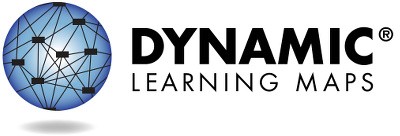 النتائج الإجماليةيتمكن الطلاب من خلال مادة العلوم في المرحلة الثانوية من إظهار تحصيلهم في 27 مهارة متعلقة بـ 9 عناصر أساسية. لقد أتقن [اسم الطالب] __ من هذه المهارات الـ 27 خلال ربيع 2023 . إجمالاً، يقع مستوى إتقان [اسم الطالب] لمادة العلوم ضمن _____ من أربع فئات للأداء: _________.ناشئ	يقترب من الوصول إلى الهدفوصل إلى الهدف	متقدمالمجالتُلخص الرسوم البيانية الشريطية النسبة المئوية لإتقان المهارات حسب المجال. لا يُختبر كل الطلاب في كل المهارات بسبب توفر المحتوى على مستويات مختلفة لكل معيار.علوم الأرض والفضاء __ %أتقن _ من 9 مهاراتعلوم الحياة __ %أتقن _ من 9 مهاراتصفحة 1 من 2للحصول على معلومات أوفى بما يشمل المصادر، يرجى زيارة https://dynamiclearningmaps.org/states.(c) جامعة كانساس.  جميع الحقوق محفوظة. لغايات تعليمية فقط. لا يجوز استخدامها لغايات تجارية أو غايات أخرى دون أخذ الموافقة. "خرائط التعلم الدينامية" هي علامة تجارية لجامعة كانساس.ملف الأداء، يتبععلم الفيزياء __%أتقن _ من 9 مهارات+ لم تُقيّم أي عناصر في هذا المجالتوجد معلومات أوفى عن أداء [اسم الطالب] في كل من العناصر الأساسية التي تشكّل المجالات في الملف التعليمي.للحصول على معلومات أوفى بما يشمل المصادر، يرجى زيارة https://dynamiclearningmaps.org/states.	الصفحة 2 من 2يوجد أدناه ملخص أداء [اسم الطالب] في العناصر الأساسية لمادة العلوم للمرحلة الثانوية. تستند هذه المعلومات إلى كل اختبارات خرائط التعلّم الدينامية DLM التي أداها [اسم الطالب] خلال ربيع 2023 . خضع [اسم الطالب] لتقييم في _ من 9 عناصر أساسية و _ من 3 مجالات متوقعة في مادة العلوم للمرحلة الثانوية.إن إظهار إتقان المستوى خلال التقييم يفترض فيه إتقان كل المستويات السابقة بهذا العنصر الأساسي. يصف هذا الجدول المهارات التي يُظهرها طفلك في التقييم ومقارنة هذه المهارات بالتوقعات الخاصة بهذا المستوى.المستويات المتقنة في هذه السنةلا توجد أدلة إتقان في هذا العنصر الأساسي العنصر الأساسي لم يُختبرصفحة 1 من 2يهدف هذا التقرير إلى أن يكون مصدرًا للأدلة في عملية التخطيط التعليمية. تعتمد النتائج فقط على استجابات العنصر من نهاية تقييم فصل الربيع للعام الدراسي. قد لا تكون نتائج الإتقان المُقدرة والمعروضة هنا تُمثل تمامًا ما يعرفه ويفعله طفلك؛ لأنه قد يُظهر معارف ومهارات بطريقة تختلف حسب السياقات المختلفة.للحصول على معلومات أوفى بما يشمل المصادر، يرجى زيارة https://dynamiclearningmaps.org/states. (c) جامعة كانساس.  جميع الحقوق محفوظة. لغايات تعليمية فقط. لا يجوز استخدامها لغايات تجارية أو غايات أخرى دون أخذ الموافقة. "خرائط التعلم الدينامية" هي علامة تجارية لجامعة كانساس.المستويات المتقنة في هذه السنةلا توجد أدلة إتقان في هذا العنصر الأساسي العنصر الأساسي لم يُختبرالصفحة 2 من 2للحصول على معلومات أوفى بما يشمل المصادر، يرجى زيارة https://dynamiclearningmaps.org/states.العنصر الأساسيمستوى الإتقان التقديريمستوى الإتقان التقديريمستوى الإتقان التقديريالعنصر الأساسي12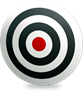 3 (الهدف)علوم. عناصر أساسية. ثانوي. علم الفيزياء2-1تعرف على التغيير الذي حدث أثناء التفاعل الكيميائيحدد التغيرات التي حدثت أثناء التفاعل الكيميائياستخدم دليلًا لتوضيح أنماط في الخصائص الكيميائيةعلوم. عناصر أساسية. ثانوي. علم الفيزياء3-2تعرف على أجهزة السلامة التي تقلل القوةاستخدم البيانات لمقارنة تأثير أجهزة السلامةقيم أجهزة السلامة وقلل القوةعلوم. عناصر أساسية. ثانوي. علم الفيزياء4-3مقارنة درجات حرارة سائليْنقارن درجات حرارة سوائل قبل المزج وبعدهافحص درجات حرارة سوائل قبل المزج وبعده وتنبأ بهاعلوم. عناصر أساسية. ثانوي. علوم الحياة1-2تعرف على الأعضاء التي لها وظائف مختلفةحدد الأعضاء التي لها وظيفة محددةاعرض تنظيم الأعضاء وتفاعلهاعلوم. عناصر أساسية. ثانوي. علوم الحياة2-2حدد احتياجات الطعام والمأوى للحياة البريةتعرف على العلاقة بين عدد السكان والمواردوضح كيفية اعتماد مجموعة حيوانات على كائنات أخرىعلوم. عناصر أساسية. ثانوي. علوم الحياة4-2طابق الأنواع ببيئاتهاحدد العوامل التي تتطلب سمات خاصة لكي تعيشوضح كيف تسمح السمات للأنواع بالعيشالعنصر الأساسيمستوى الإتقان التقديريمستوى الإتقان التقديريمستوى الإتقان التقديريالعنصر الأساسي123 (الهدف)علوم. عناصر أساسية. ثانوي. علوم الأرض والفضاء4-1حدد خصائص المواسماعرض تموضع الأرض في المدار مقارنةً بالفصولاعرض كيف يؤدي ميل الأرض ودورانها إلى تغييرات في الفصولعلوم. عناصر أساسية. ثانوي. علوم الأرض والفضاء3-2تعرف على إستراتيجيات إدارة الأغراضصِفْ أسباب وضع إستراتيجية للمحافظة، أو إعادة التدوير، أو إعادة الاستخدامجادل دفاعًا عن إستراتيجية المحافظة على الموارد، أو إعادة تدويرها، أو إعادة استخدامهاعلوم. عناصر أساسية. ثانوي. علوم الأرض والفضاء3-3اجمع بيانات حول إستراتيجية الحمايةنظم بيانات حول إستراتيجيات الحمايةتحليل البيانات حول تأثير إستراتيجية الحماية